Personal detailsDetails of the occupational field and employmentAre you funded by a research association (e.g. SFB, FOR)?      		 Yes:     			    NoPhD started, year ___________ completed, year ___________ a, Name your next planned career move:b, Name your next academic project.
(e.g. publications, research, etc.)Are you pursuing a specific career goal?Teaching achievements / supervision (attach evidence if necessary)Teaching (estimated hours, number of courses/seminars)Supervision (BA, MA, number of students, estimated supervision effort)Have you already been able to acquire third-party funding? 
(this also includes: scholarships, prizes, collaboration on applications)Are you involved in committee work at the MHH?Publications, lectures and posters (please list separately)Where do your interests lie?  
(Multiple answers possible)Career planning in scienceAcquisition of competences - extracurricular competencesCommunication/NetworkingQualification programmeWhere are your interests (please tick a maximum of 3 events)Please enclose the following documents with this profile sheet:a curriculum vitae in tabular form with scientific background (in chronologically descending order)Letter of motivation (expectations of the mentoring programme and the mentoring partnership, personal situation that motivates you to apply)Please submit all application documents summarised in one PDF document by e-mail to earlycareer mh-hannover.de by 25 August 2023.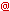 If you have any questions, please contact Stefanie Weuffen: earlycareer mh-hannover.de or call +49 (0) 511 532 - 84081.Declaration of consentI agree that my data will be included in the file of female scientists and that my e-mail address will be included in the e-mail distribution list of female scientists of the Equal Opportunities Office of the MHH. I am aware that the data will be used anonymously for research purposes even after the end of the Early Career Mentoring Programme. In the event of acceptance, I agree to the storage of personal data for the purposes of event management as well as the appropriate forwarding of the data to the respective mentor. I know that I can revoke this consent in whole or in part at any time with effect for the future.I have taken note of the attached data protection agreement in accordance with the DSGVO.TitleE-mailNameTelephone privateFirst nameTelephone officeDate of birthBirthplaceNationalityInstitute / Clinic (OU)Child(ren)(please indicate their ages)Institute / Clinic (OU)Child(ren)(please indicate their ages)Highest professional qualification MotherChild(ren)(please indicate their ages)Highest professional qualification MotherChild(ren)(please indicate their ages)Highest professional qualification Fathersingle parentyes         noHighest professional qualification FatherResponsibility for care         yes           noDegree of disabilityStudy programme: 
Direction of further education:
Started in the year: Number of posts in %:Until when is your position limited?             
           not at all                                                   untilPlease describe your daily work routine / area of responsibility:






Support for career advancement in science Career planning Third-party funding applications and research fundingIn-depth knowledge of structures, processes and rules of the game in the science systemStays abroad/ international cooperationIntegration into teaching and creation of a teaching conceptSupport with strategic publication planning         Others, namely:  

Reconciliation of work and family/private life Compatibility of clinical and scientific work Supervision of students          Others, namely: Involvement in career-relevant networks Promoting the visibility of women scientists Committee work         Others, namely:Research funding, acquisition of third-party fundsGood scientific practicePotential analysis and career planningSelf-presentationNetworkingOthers, namely:Place, dateSignature